Приложение № 1 к аукционной документацииУТВЕРЖДАЮДиректор ТГМБУ «Радуница»______________ А.А.ТкаченкоТЕХНИЧЕСКОЕ ЗАДАНИЕна выполнение инженерных изысканий, разработку проектной и рабочей документациипо объекту «Новое кладбище (в т.ч. ПИР)» в районе дер. Березино Калининского района Тверской областиЭкономист ТГМБУ «Радуница»                                        Н.А. АлексееваСОГЛАСОВАНО» Начальник отдела благоустройства 	К.В. ЦырулиевЗам. Директора ТГМБУ «Радуница»	Д.Е. Брусенский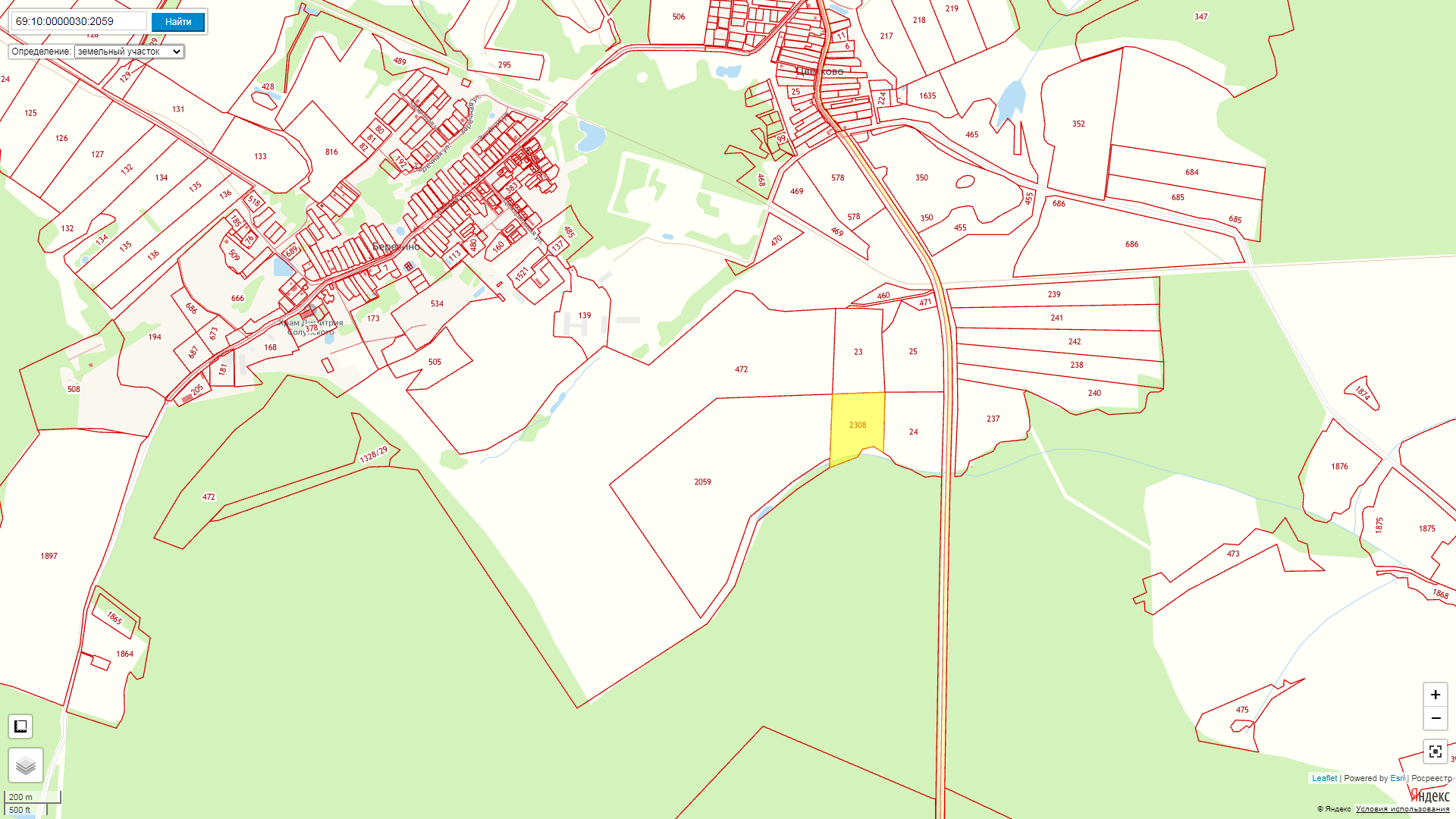 Приложение № 1. Графический материал планировки при строительстве объектаПриложение № 2. Графический материал планировки при строительстве объекта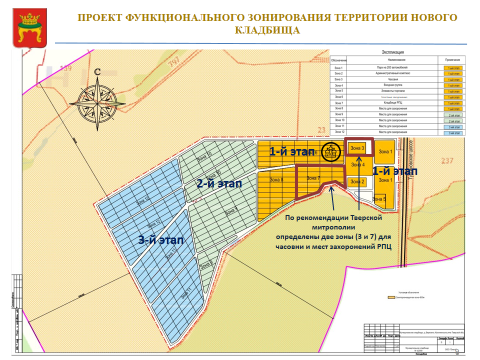 Приложение № 3. Графический материал планировки при строительстве объекта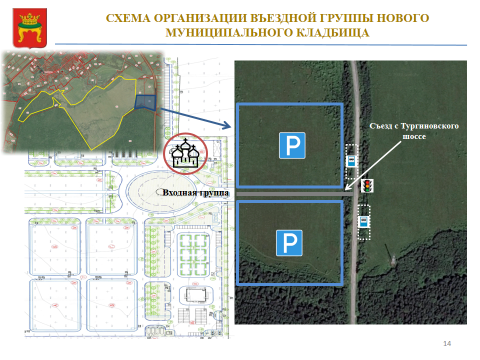 Приложение № 4. Эскиз военного мемориального участка кладбища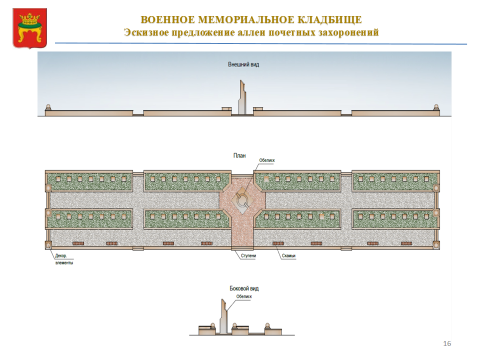 Наименование объекта«Новое кладбище (в т.ч. ПИР)»«Новое кладбище (в т.ч. ПИР)»Основание для разработки Муниципальный контракт Муниципальный контракт Вид строительстваНовое строительствоНовое строительствоЗаказчикТверское городское муниципальное бюджетное учреждение по вопросам организации похоронного дела «Радуница»Тверское городское муниципальное бюджетное учреждение по вопросам организации похоронного дела «Радуница»Проектная организацияОпределяется по торгамОпределяется по торгамСтадийность проектированияСогласно Постановлению Правительства РФ № 87 от 16.02.08 г. проектная документация, рабочая документация, сметная документацияСогласно Постановлению Правительства РФ № 87 от 16.02.08 г. проектная документация, рабочая документация, сметная документацияСроки проектированияПроектная документация - В течение шести месяцев с даты заключения муниципального контракта Рабочая документация - В течение трех месяцев с даты получения положительного заключения экспертизыПроектная документация - В течение шести месяцев с даты заключения муниципального контракта Рабочая документация - В течение трех месяцев с даты получения положительного заключения экспертизыАдрес участкаТверская область, Калининский район, с/п Бурашевское, в районе д. Березино, примыкающие земельные участки с кадастровыми номерами: 69:10:0000030:2059 (площадь 30,5 Га)69:10:0000030:2308 (часть участка площадью 4,0 Га) 69:10:0000030:24 (площадь 5,4 Га)Площадь земельного участка кладбища не более 40,0 Га. (Приложение № 1 к Техническому заданию).Тверская область, Калининский район, с/п Бурашевское, в районе д. Березино, примыкающие земельные участки с кадастровыми номерами: 69:10:0000030:2059 (площадь 30,5 Га)69:10:0000030:2308 (часть участка площадью 4,0 Га) 69:10:0000030:24 (площадь 5,4 Га)Площадь земельного участка кладбища не более 40,0 Га. (Приложение № 1 к Техническому заданию).Источник финансированияБюджет города Твери Бюджет города Твери Ориентировочный лимит финансирования реализации проектаОпределить проектом Определить проектом Подрядчик Определить по результатам открытого аукциона в электронной форме.Определить по результатам открытого аукциона в электронной форме.Основные требования к проектной и рабочей документации.1. Разработать проектную и рабочую документацию в соответствии с требованиями нормативных документов:- Федеральный закон от 12.01.1996 N 8-ФЗ (ред. от 28.11.2015, с изм. от 14.12.2015) "О погребении и похоронном деле;- Градостроительный кодекс РФ (ст. 47, 48);- СП 47.13330.2012. Свод правил. Инженерные изыскания для строительства. Основные положения. Актуализированная редакция СНиП 11-02-96;- ГОСТ 25100-2011 «Межгосударственный стандарт. Грунты. Классификация»;- СаНПиН 2.1.2882-11 «Гигиенические требования к размещению, устройству и содержанию кладбищ, зданий и сооружений похоронного назначения»;- МДС 31-10.2004 «Рекомендации по планировке и содержанию зданий, сооружений и комплексов похоронного назначения»;- МДК 11-01.2002 «Рекомендации о порядке похорон и содержании кладбищ в Российской Федерации»;- СП 118.13330.2012. Свод правил. Общественные здания и сооружения. Актуализированная редакция СНиП 31-06-2009;СНиП 2.07.01-89 «Градостроительство. Планировка и застройка городских и сельских поселений»;- Решение Тверской городской Думы от 25.09.2008 № 126 «Об утверждении Положения об организации ритуальных услуг и содержании муниципальных мест погребения города Твери»;- Постановление Администрации города Твери от 23.08.2011 № 1491 «Об утверждении положения о порядке погребения на местах почетных захоронений на муниципальных кладбищах города Твери»;- Выполнение и оформление текстовых и графических материалов, входящих в состав проектной и рабочей документации осуществлять в соответствии с ГОСТ Р.21.1101-2013При проектировании предусмотреть максимально возможную площадь под захоронения, с учётом действующих нормативных документов. Захоронения предусмотреть в землю. В зоне захоронений следует предусмотреть участки для одиночных захоронений, вероисповедальных захоронений, а также участки для захоронения неопознанных лиц. Предусмотреть участок под строительство колумбарной стены. При проектировании зоны для воинских захоронений предусмотреть площадки для отдания воинских почестей. В зоне захоронений предусмотреть квартальные столбы с буквенными и цифровыми обозначениями.Предусмотреть мусоросборники и урны. Площадки 
для мусоросборников должны быть ограждены и иметь твердое покрытие (асфальтобетон). Предусмотреть элементы озеленения (деревья, кустарники, газоны и клумбы) рассмотреть возможность посадки предпочтительно хвойных пород, можжевельника казацкого 
и других.По периметру кладбища предусмотреть ограждение высотой 
не менее 2,0 м, отдельный выезд для уборочной и обслуживающей техники.Заказчик передает проектной организации все необходимые технические условия и исходные данные. Проектная организация осуществляет сопровождение получения всех технических условий, недостающих и (или) дополнительных исходных данных. Также проектная организация самостоятельно (при необходимости) согласовывает проектные решения с заинтересованными организациями, в том числе собственником (балансодержателем) инженерных сооружений 
и коммуникаций. Сбор подобных данных не является основанием для переноса сроков и приостановки выполнения проектных работ.Предусмотреть вынос (перенос) инженерных сетей с территории земельного участка (при необходимости).При проектировании учесть, что фактический размер участка 
для погребения умершего не должен превышать размер:Под захоронение тела в гробу:- на кладбищах, свободных для захоронения, - 2,3 х 2,3 м;Под захоронение урны с прахом:- на всех кладбищах - 0,8 х 1,1 м.Рассмотреть возможность устройства самостоятельной системы водоснабжения или подключение к существующей системе водоснабжения для проведения поливочных и уборочных работ кладбища и крематория. Выполнить дендро-план, перечетную ведомость зеленых насаждений и составить акт оценки состояния зеленых насаждений. По результатам акта обследования разработать схему (проект) компенсационного озеленения (при необходимости).В случае использования в проектной документации указаний 
на торговые марки, товары, применяемые при выполнении работ, для таких товаров разработать показатели эквивалентности, максимальные и (или) минимальные значения таких показателей, также значения, которые не могут изменяться, определяющие соответствие товара потребностям заказчика.Перечень материалов, оборудования, содержащий сведения 
о показателях эквивалентности, а также значениях, которые не могут изменяться, определяющие соответствие товара потребностям заказчика оформить и представить отдельным документом.При проектировании предусмотреть видеонаблюдение периметра территории (не менее 5 камер).Проектная организация несёт ответственность, в соответствии с законодательством Российской Федерации, за примененные технические и технологические решения, а также за достоверность и полноту представленных муниципальному заказчику документов и сведений.Рабочую документацию разработать на основании проектной документации, получившей положительное заключение государственной экспертизы.Обеспечить проведение государственной историко-культурной экспертизы результатов археологических исследований земельного участка, акт историко-культурной экспертизы направить на рассмотрение в Главное управление по охране объектов культурного наследия Тверской области.1. Разработать проектную и рабочую документацию в соответствии с требованиями нормативных документов:- Федеральный закон от 12.01.1996 N 8-ФЗ (ред. от 28.11.2015, с изм. от 14.12.2015) "О погребении и похоронном деле;- Градостроительный кодекс РФ (ст. 47, 48);- СП 47.13330.2012. Свод правил. Инженерные изыскания для строительства. Основные положения. Актуализированная редакция СНиП 11-02-96;- ГОСТ 25100-2011 «Межгосударственный стандарт. Грунты. Классификация»;- СаНПиН 2.1.2882-11 «Гигиенические требования к размещению, устройству и содержанию кладбищ, зданий и сооружений похоронного назначения»;- МДС 31-10.2004 «Рекомендации по планировке и содержанию зданий, сооружений и комплексов похоронного назначения»;- МДК 11-01.2002 «Рекомендации о порядке похорон и содержании кладбищ в Российской Федерации»;- СП 118.13330.2012. Свод правил. Общественные здания и сооружения. Актуализированная редакция СНиП 31-06-2009;СНиП 2.07.01-89 «Градостроительство. Планировка и застройка городских и сельских поселений»;- Решение Тверской городской Думы от 25.09.2008 № 126 «Об утверждении Положения об организации ритуальных услуг и содержании муниципальных мест погребения города Твери»;- Постановление Администрации города Твери от 23.08.2011 № 1491 «Об утверждении положения о порядке погребения на местах почетных захоронений на муниципальных кладбищах города Твери»;- Выполнение и оформление текстовых и графических материалов, входящих в состав проектной и рабочей документации осуществлять в соответствии с ГОСТ Р.21.1101-2013При проектировании предусмотреть максимально возможную площадь под захоронения, с учётом действующих нормативных документов. Захоронения предусмотреть в землю. В зоне захоронений следует предусмотреть участки для одиночных захоронений, вероисповедальных захоронений, а также участки для захоронения неопознанных лиц. Предусмотреть участок под строительство колумбарной стены. При проектировании зоны для воинских захоронений предусмотреть площадки для отдания воинских почестей. В зоне захоронений предусмотреть квартальные столбы с буквенными и цифровыми обозначениями.Предусмотреть мусоросборники и урны. Площадки 
для мусоросборников должны быть ограждены и иметь твердое покрытие (асфальтобетон). Предусмотреть элементы озеленения (деревья, кустарники, газоны и клумбы) рассмотреть возможность посадки предпочтительно хвойных пород, можжевельника казацкого 
и других.По периметру кладбища предусмотреть ограждение высотой 
не менее 2,0 м, отдельный выезд для уборочной и обслуживающей техники.Заказчик передает проектной организации все необходимые технические условия и исходные данные. Проектная организация осуществляет сопровождение получения всех технических условий, недостающих и (или) дополнительных исходных данных. Также проектная организация самостоятельно (при необходимости) согласовывает проектные решения с заинтересованными организациями, в том числе собственником (балансодержателем) инженерных сооружений 
и коммуникаций. Сбор подобных данных не является основанием для переноса сроков и приостановки выполнения проектных работ.Предусмотреть вынос (перенос) инженерных сетей с территории земельного участка (при необходимости).При проектировании учесть, что фактический размер участка 
для погребения умершего не должен превышать размер:Под захоронение тела в гробу:- на кладбищах, свободных для захоронения, - 2,3 х 2,3 м;Под захоронение урны с прахом:- на всех кладбищах - 0,8 х 1,1 м.Рассмотреть возможность устройства самостоятельной системы водоснабжения или подключение к существующей системе водоснабжения для проведения поливочных и уборочных работ кладбища и крематория. Выполнить дендро-план, перечетную ведомость зеленых насаждений и составить акт оценки состояния зеленых насаждений. По результатам акта обследования разработать схему (проект) компенсационного озеленения (при необходимости).В случае использования в проектной документации указаний 
на торговые марки, товары, применяемые при выполнении работ, для таких товаров разработать показатели эквивалентности, максимальные и (или) минимальные значения таких показателей, также значения, которые не могут изменяться, определяющие соответствие товара потребностям заказчика.Перечень материалов, оборудования, содержащий сведения 
о показателях эквивалентности, а также значениях, которые не могут изменяться, определяющие соответствие товара потребностям заказчика оформить и представить отдельным документом.При проектировании предусмотреть видеонаблюдение периметра территории (не менее 5 камер).Проектная организация несёт ответственность, в соответствии с законодательством Российской Федерации, за примененные технические и технологические решения, а также за достоверность и полноту представленных муниципальному заказчику документов и сведений.Рабочую документацию разработать на основании проектной документации, получившей положительное заключение государственной экспертизы.Обеспечить проведение государственной историко-культурной экспертизы результатов археологических исследований земельного участка, акт историко-культурной экспертизы направить на рассмотрение в Главное управление по охране объектов культурного наследия Тверской области.Указания о необходимости выполнения изысканий.1. Выполнить инженерные изыскания в полном объеме, необходимом для выполнения проектных работ в соответствии с данным заданием, в соответствии с Постановлением Правительства Российской Федерации от 04.07.2020 года № 985 «Об утверждении перечня национальных стандартов 
и сводов правил (частей таких стандартов и сводов правил), в результате применения которых на обязательной основе обеспечивается соблюдение требований Федерального закона «Технический регламент о безопасности зданий и сооружений», в т.ч.:- инженерно-геодезические изыскания: •	Полевые работы:- выполнить инженерно-топографические планы (М 1:500, высота сечения рельефа 1,0 м, категория сложности II), оценка подземных коммуникаций – площадь не менее 40,5 га;•	Камеральные работы:- выполнить инженерно-топографические планы (М 1:500, высота сечения рельефа 1,0 м, категория сложности II), составление плана подземных коммуникаций – площадь не менее 40,5 га;- инженерно-геологические изыскания: •	Полевые работы: - осмотреть участки изысканий, прилегающую территорию, визуально оценить рельеф, выполнить комплекс изысканий (бурение не менее 37 скважин диаметром от 127 до 168 мм, в т.ч. 33 скважины глубиной не менее 7 м, 4 скважины глубиной не менее 15 м), плановую и высотную привязку скважин, крепление скважин, осуществлять наблюдения, вести полевые записи. При полевых работах предусмотреть гидрогеологические наблюдения, отбор монолитов с глубины до 10 м - 119 монолитов, от 10 м до 20 м - 8 монолитов. •	Камеральные работы: - выполнить предварительное ознакомление по карте с районом работ, выбрать направление маршрутов, обработать и систематизировать записи в полевых дневниках, систематизировать опросные сведения, составить каталог точек обследований и схематической карты обследованной территории в оптимальном масштабе, оформить материалы, составить технический отчет (заключение), включая табличные и графические приложения к текстовой части.- провести камеральные работы по обработке материалов буровых и горнопроходческих работ – не менее 291 м, составить программу производства работ, выполнить обработку данных лабораторных исследований, составить инженерно-геологический отчет.Технический отчет должен содержать: анализ материалов изысканий, увязку материалов комплекса работ (маршрутного обследования, буровых, полевых опытных, лабораторных работ и др.), выделение инженерно-геологических элементов, с их характеристикой, составление сводных карт и разрезов, составление качественного прогноза изменений инженерно-геологических условий и рекомендаций по их учету при выполнении строительно-монтажных работ на данном участке. •	Лабораторные работы: При проведении лабораторных работ произвести исследования физико-механических свойств глинистых грунтов, химического состава грунтов (почв), произвести исследования химического состава воды, в т.ч:- выполнить сокращенный комплекс физико-механических свойств глинистых грунтов на срез (консолидированный и неконсолидированный) с нагрузкой до 0,6 Мп, не менее 44 и 20 образцов соответственно;- выполнить сокращенный комплекс физико-механических свойств глинистых грунтов, определить показатели сжимаемости (определение просадочности) и сопутствующие определения при компрессионных испытаниях (с одной и двумя ветвями нагрузки) до 0,6 МПа, не менее 20 и 44 образцов соответственно;- приготовление и анализ водной вытяжки с определением натрия и калия на пламенном фотометре водная вытяжка, концентрация водородных ионов рН, хлориды, карбонат- и гидрокарбонат-ионы, сульфаты, кальций и магний, сухой остаток) - не менее 6 образцов;- произвести стандартный анализ воды, не менее 3 проб (физические свойства, водородный показатель - рН, углекислота свободная, гидрокарбонат- и карбонат-ионы, хлориды, сульфаты, нитриты, нитраты, фтор, аммоний, кальций, магний, железо закислое, железо окислое, сухой остаток, сумма натрия и калия (расчетом), жесткость общая и карбонатная (расчетом), окисляемость;- произвести анализ грунтов и грунтовых вод на коррозионную активность по отношению к бетону, не менее 3 образцов.- инженерно-экологические изыскания:Выполнить маршрутное наблюдение на участке протяженностью не менее 0,64 км при составлении инженерно-экологических карт, выполнить рекогносцировочное обследование территории протяженностью не менее 0,64 км, произвести радиационное обследование участка площадью не менее 40,0 га, произвести отбор точечных проб почво-грунтов для анализа на загрязненность по химическим показателям (не менее 4 пробы), произвести отбор проб почво-грунтов для анализа на радиоактивное загрязнение (не менее 4 пробы), описать точки наблюдения  (не менее 4 точки), измерить плотность потока радона (не менее 20 точек).Выполнить лабораторные работы на определение химического, бактериологического состава грунтов, в т.ч.:- определение 25 химических элементов в грунтах методом спектрального анализа (не менее 1 образца);- определение радионуклидов в грунтах (не менее 1 образца).Предусмотреть камеральную обработку рекогносцировочного обследования территории и маршрутного наблюдения при составлении инженерно-экологических карт, описания точек наблюдений при составлении данных карт, камеральную обработку данных лабораторных исследований и радиационного обследования, составление технического отчета по результатам изысканий.- археологические изыскания:Выполнить предварительное ознакомление с литературой, графическими материалами, материалами предыдущих экспедиций, обследование территории предполагаемого строительства, проведение шурфовочных работ (не менее 3 шурфов 2х2м), фотофиксацию (не менее 3-х негативов на шурф), составление научного отчета, оформление альбома иллюстраций объемом до 20 фотографий.- инженерно-гидрометеорологические изыскания:Выполнить рекогносцировочное обследование территории протяженностью не менее 2,0 км категория сложности - I, провести систематизацию собранных материалов и данных метеорологических наблюдений, провести подбор станций или постов с оценкой качества материалов наблюдений и степени их репрезентативности (не менее 1 годостанции), составить климатическую характеристику района изысканий при числе метеорологических станций - 1, составить технический отчет при условии «изученной» территории в зависимости от степени гидрометеорологической изученности.1. Изыскания выполнить в соответствии с требованиями:- «СП 47.13330.2016. Свод правил. Инженерные изыскания 
для строительства. Основные положения. Актуализированная редакция СНиП 11-02-96»;- В соответствии с Постановлением Правительства РФ от 04.07.2020 N 985 «Об утверждении Перечня национальных стандартов и сводов правил (частей таких стандартов и сводов правил), в результате применения которых на обязательной основе обеспечивается соблюдение требований Федерального закона «Технический регламент о безопасности зданий и сооружений»;- «СП 11-102-97. Инженерно-экологические изыскания 
для строительства»;- «СП 103.13330.2012. Свод правил. Защита горных выработок 
от подземных и поверхностных вод. Актуализированная редакция СНиП 2.06.14-85»;- Федеральный закон от 25.06.2002 N 73-ФЗ (ред. от 21.02.2019) «Об объектах культурного наследия (памятниках истории 
и культуры) народов Российской Федерации»;- «ГОСТ 12071-2014. Межгосударственный стандарт. Грунты. Отбор, упаковка, транспортирование и хранение образцов».- «СП 11-104-97 Инженерно-геодезические изыскания 
для строительства».- «СП 11-103-97 Инженерно-гидрометеорологические изыскания для строительства».- др. нормативных документов.2. Подрядной организации при выполнении инженерно-геологических, археологических изысканий, необходимо вызвать на объект представителя Заказчика для фиксирования объемов и качества работ (за два дня до начала выполнения работ).3. Предусмотреть расходы на организацию и ликвидацию работ и внутреннему транспорту при расстоянии до 30 км.1. Выполнить инженерные изыскания в полном объеме, необходимом для выполнения проектных работ в соответствии с данным заданием, в соответствии с Постановлением Правительства Российской Федерации от 04.07.2020 года № 985 «Об утверждении перечня национальных стандартов 
и сводов правил (частей таких стандартов и сводов правил), в результате применения которых на обязательной основе обеспечивается соблюдение требований Федерального закона «Технический регламент о безопасности зданий и сооружений», в т.ч.:- инженерно-геодезические изыскания: •	Полевые работы:- выполнить инженерно-топографические планы (М 1:500, высота сечения рельефа 1,0 м, категория сложности II), оценка подземных коммуникаций – площадь не менее 40,5 га;•	Камеральные работы:- выполнить инженерно-топографические планы (М 1:500, высота сечения рельефа 1,0 м, категория сложности II), составление плана подземных коммуникаций – площадь не менее 40,5 га;- инженерно-геологические изыскания: •	Полевые работы: - осмотреть участки изысканий, прилегающую территорию, визуально оценить рельеф, выполнить комплекс изысканий (бурение не менее 37 скважин диаметром от 127 до 168 мм, в т.ч. 33 скважины глубиной не менее 7 м, 4 скважины глубиной не менее 15 м), плановую и высотную привязку скважин, крепление скважин, осуществлять наблюдения, вести полевые записи. При полевых работах предусмотреть гидрогеологические наблюдения, отбор монолитов с глубины до 10 м - 119 монолитов, от 10 м до 20 м - 8 монолитов. •	Камеральные работы: - выполнить предварительное ознакомление по карте с районом работ, выбрать направление маршрутов, обработать и систематизировать записи в полевых дневниках, систематизировать опросные сведения, составить каталог точек обследований и схематической карты обследованной территории в оптимальном масштабе, оформить материалы, составить технический отчет (заключение), включая табличные и графические приложения к текстовой части.- провести камеральные работы по обработке материалов буровых и горнопроходческих работ – не менее 291 м, составить программу производства работ, выполнить обработку данных лабораторных исследований, составить инженерно-геологический отчет.Технический отчет должен содержать: анализ материалов изысканий, увязку материалов комплекса работ (маршрутного обследования, буровых, полевых опытных, лабораторных работ и др.), выделение инженерно-геологических элементов, с их характеристикой, составление сводных карт и разрезов, составление качественного прогноза изменений инженерно-геологических условий и рекомендаций по их учету при выполнении строительно-монтажных работ на данном участке. •	Лабораторные работы: При проведении лабораторных работ произвести исследования физико-механических свойств глинистых грунтов, химического состава грунтов (почв), произвести исследования химического состава воды, в т.ч:- выполнить сокращенный комплекс физико-механических свойств глинистых грунтов на срез (консолидированный и неконсолидированный) с нагрузкой до 0,6 Мп, не менее 44 и 20 образцов соответственно;- выполнить сокращенный комплекс физико-механических свойств глинистых грунтов, определить показатели сжимаемости (определение просадочности) и сопутствующие определения при компрессионных испытаниях (с одной и двумя ветвями нагрузки) до 0,6 МПа, не менее 20 и 44 образцов соответственно;- приготовление и анализ водной вытяжки с определением натрия и калия на пламенном фотометре водная вытяжка, концентрация водородных ионов рН, хлориды, карбонат- и гидрокарбонат-ионы, сульфаты, кальций и магний, сухой остаток) - не менее 6 образцов;- произвести стандартный анализ воды, не менее 3 проб (физические свойства, водородный показатель - рН, углекислота свободная, гидрокарбонат- и карбонат-ионы, хлориды, сульфаты, нитриты, нитраты, фтор, аммоний, кальций, магний, железо закислое, железо окислое, сухой остаток, сумма натрия и калия (расчетом), жесткость общая и карбонатная (расчетом), окисляемость;- произвести анализ грунтов и грунтовых вод на коррозионную активность по отношению к бетону, не менее 3 образцов.- инженерно-экологические изыскания:Выполнить маршрутное наблюдение на участке протяженностью не менее 0,64 км при составлении инженерно-экологических карт, выполнить рекогносцировочное обследование территории протяженностью не менее 0,64 км, произвести радиационное обследование участка площадью не менее 40,0 га, произвести отбор точечных проб почво-грунтов для анализа на загрязненность по химическим показателям (не менее 4 пробы), произвести отбор проб почво-грунтов для анализа на радиоактивное загрязнение (не менее 4 пробы), описать точки наблюдения  (не менее 4 точки), измерить плотность потока радона (не менее 20 точек).Выполнить лабораторные работы на определение химического, бактериологического состава грунтов, в т.ч.:- определение 25 химических элементов в грунтах методом спектрального анализа (не менее 1 образца);- определение радионуклидов в грунтах (не менее 1 образца).Предусмотреть камеральную обработку рекогносцировочного обследования территории и маршрутного наблюдения при составлении инженерно-экологических карт, описания точек наблюдений при составлении данных карт, камеральную обработку данных лабораторных исследований и радиационного обследования, составление технического отчета по результатам изысканий.- археологические изыскания:Выполнить предварительное ознакомление с литературой, графическими материалами, материалами предыдущих экспедиций, обследование территории предполагаемого строительства, проведение шурфовочных работ (не менее 3 шурфов 2х2м), фотофиксацию (не менее 3-х негативов на шурф), составление научного отчета, оформление альбома иллюстраций объемом до 20 фотографий.- инженерно-гидрометеорологические изыскания:Выполнить рекогносцировочное обследование территории протяженностью не менее 2,0 км категория сложности - I, провести систематизацию собранных материалов и данных метеорологических наблюдений, провести подбор станций или постов с оценкой качества материалов наблюдений и степени их репрезентативности (не менее 1 годостанции), составить климатическую характеристику района изысканий при числе метеорологических станций - 1, составить технический отчет при условии «изученной» территории в зависимости от степени гидрометеорологической изученности.1. Изыскания выполнить в соответствии с требованиями:- «СП 47.13330.2016. Свод правил. Инженерные изыскания 
для строительства. Основные положения. Актуализированная редакция СНиП 11-02-96»;- В соответствии с Постановлением Правительства РФ от 04.07.2020 N 985 «Об утверждении Перечня национальных стандартов и сводов правил (частей таких стандартов и сводов правил), в результате применения которых на обязательной основе обеспечивается соблюдение требований Федерального закона «Технический регламент о безопасности зданий и сооружений»;- «СП 11-102-97. Инженерно-экологические изыскания 
для строительства»;- «СП 103.13330.2012. Свод правил. Защита горных выработок 
от подземных и поверхностных вод. Актуализированная редакция СНиП 2.06.14-85»;- Федеральный закон от 25.06.2002 N 73-ФЗ (ред. от 21.02.2019) «Об объектах культурного наследия (памятниках истории 
и культуры) народов Российской Федерации»;- «ГОСТ 12071-2014. Межгосударственный стандарт. Грунты. Отбор, упаковка, транспортирование и хранение образцов».- «СП 11-104-97 Инженерно-геодезические изыскания 
для строительства».- «СП 11-103-97 Инженерно-гидрометеорологические изыскания для строительства».- др. нормативных документов.2. Подрядной организации при выполнении инженерно-геологических, археологических изысканий, необходимо вызвать на объект представителя Заказчика для фиксирования объемов и качества работ (за два дня до начала выполнения работ).3. Предусмотреть расходы на организацию и ликвидацию работ и внутреннему транспорту при расстоянии до 30 км.Требования к составу проектной документации.Согласно Постановлению Правительства РФ № 87 от 16.02.2008.Дополнительно разработать:- проект санитарно-защитных зон;- схему организации дорожного движения.Выполнить проектную и сметную документации раздельно по этапам. На 1 этап строительства (вкл. 1 этап приложения № 2 к настоящему техническому заданию) и 2 этап строительства (вкл. 2 и 3 этап приложения № 2 к настоящему техническому заданию), который разделить на очереди ввода в эксплуатацию, по 3,5 Га каждый Согласно Постановлению Правительства РФ № 87 от 16.02.2008.Дополнительно разработать:- проект санитарно-защитных зон;- схему организации дорожного движения.Выполнить проектную и сметную документации раздельно по этапам. На 1 этап строительства (вкл. 1 этап приложения № 2 к настоящему техническому заданию) и 2 этап строительства (вкл. 2 и 3 этап приложения № 2 к настоящему техническому заданию), который разделить на очереди ввода в эксплуатацию, по 3,5 Га каждый Основные требования к конструктивным решениям и материалам.При проектировании руководствоваться требованиями строительных норм и правил.Выполнить карточку согласования конструкций и материалов, согласовать с техническим заказчиком.При проектировании руководствоваться требованиями строительных норм и правил.Выполнить карточку согласования конструкций и материалов, согласовать с техническим заказчиком.Требования к проектным решениямПри проектировании кладбища предусмотреть размещение следующих зон: входной; ритуальной; административно-хозяйственной; захоронений; моральной (зеленой) защиты по периметру кладбища.Проектированием предусмотреть 1 ЭТАП (согласно Приложений № 2, 3 к техническому заданию):- Подъездная дорога к кладбищу от шоссе Тверь-ТургиновоПредусмотреть обустройство на пересечении подъездной дороги и автомобильной дороги Тверь-Тургиново светофорной группы, двух остановочных павильонов.- Парковочные места на 100 машиномест (асфальтобетонное покрытие)- Зона для торговли товарами ритуального назначения:Торговые павильоны выполнить из легких быстровозводимых металлических конструкций, (металлический каркас с заполнением сэндвич – панелями из негорючих материалов).-Входная зона: с асфальтобетонным покрытием. Во входной зоне предусмотреть: обустройство входной группы с воротами и калиткой, предусмотреть раздельные въезд/выезд для автотранспорта и вход/выход для посетителей, отдельный хозяйственный въезд. Обустроить с фасадной части кованые секции забора высотой не менее 2 м, по периметру всего кладбища забор из секций 3Д высотой не менее 1,8 м. В этой зоне также предусмотреть справочно-информационный стенд, общественные туалеты, скамьи, питьевые фонтанчики.-Ритуальная зона:разместить вблизи от главного входа и административно-бытового здания. В ритуальной зоне предусмотреть площадку для прощания, площадки для отдыха с навесами, и для поминовения. Предусмотреть место (площадку) для размещения прощального зала, ритуальной погребальной часовни (на перспективу)-Административно-хозяйственная зона (расположить смежно с входной зоной): -административно-бытовое здание (площадью не менее 50м²) -помещение поста охраны 20 м2.Вход в административные помещения выполнить отдельным.Предусмотреть материальный и инвентарный склады, легко-возводимый ангар под стоянку трех единиц грузовой техники, обслуживающей территорию кладбища.Административно-бытовые здания выполнить из легких быстровозводимых металлических конструкций, (металлический каркас с заполнением сэндвич – панелями из негорючих материалов).Применить: автономное электроснабжение, электрические системы отопления, в т.ч. инфракрасное отопление в хозяйственном блоке.Предусмотреть водоснабжение и водоотведение.Телефонизация -  посредством сотовой связи.-Зона захоронений поделить на кварталы и участки, обозначенные соответствующими буквами и цифрами, указанными на квартальных столбах. На участках традиционного типа следует предусматривать участки для одиночных захоронений, семейных захоронений, братских могил, захоронений в склепах и мемориальных сооружениях. На специальной площадке площадью не менее 3 Га вдоль главной аллеи и имеющей удобные подходы и хороший обзор предусмотреть участок почетных захоронений для обеспечения достойного погребения и увековечения памяти умерших (погибших) военнослужащих и других граждан Российской Федерации, погибших при защите Отечества, а также граждан, имевших особые заслуги перед Российской Федерацией, Тверской областью и городом Твери. При проектировании данного участка предусмотреть площадки для отдания воинских почестей, зала прощания с умершими (погибшими), аллеи Героев, архитектурного комплекса (обелиска Славы или стелы), отдельной входной группы на военно-мемориальный участок кладбища (примерный эскиз согласно приложения № 4). Предусмотреть на территории участок под строительство храма РПЦ и кладбища при нем, участок под строительство колумбарной стены.Для инвалидов и маломобильных групп населения на пешеходных путях кладбищ, на участках кварталов и непосредственно около мест захоронения предусмотреть места отдыха, в том числе скамьи и другие виды оборудования, для облегчения движения и защиты от атмосферных осадков. По периметру кладбища предусмотреть зону моральной защиты, (полосы зеленых насаждений, кустарники), в ЗМЗ мест тихого отдыха предусмотреть малые архитектурные формы.Предусмотреть дорожную сеть кладбища:-магистральную, -межквартальную,-внутриквартальную.-объездную дорогу по периметру всего кладбища. 2 ЭТАП: (согласно Приложений № 2,3 к техническому заданию):- Парковочные места на 100 машиномест (асфальтобетонное покрытие)-Зона захоронений при проектировании предусмотреть максимально возможную площадь под захоронения, с учётом действующих нормативных документов. Захоронения предусмотреть в землю. На участках традиционного типа следует предусматривать участки для одиночных захоронений, семейных захоронений, захоронений в склепах и вероисповедальных захоронений, а также участки для захоронения неопознанных лиц. Зону захоронений поделить на кварталы и участки, обозначенные соответствующими буквами и цифрами, указанными на квартальных столбах. Для инвалидов и маломобильных групп населения на пешеходных путях кладбищ, на участках кварталов и непосредственно около мест захоронения предусмотреть места отдыха, в том числе скамьи и другие виды оборудования, для облегчения движения и защиты от атмосферных осадков. Предусмотреть дорожную сеть кладбища:-магистральную, -межквартальную,-внутриквартальную,На территории кладбища предусмотреть контейнерные площадки под контейнеры ТБО и КГО (для временного сбора мусора). Площадки 
для мусоросборников должны быть ограждены и иметь твердое покрытие (асфальтобетон). Ограждение территории в соответствии с нормативными требованиями.Технические решения, принятые в ПД и РД должны обеспечить захоронение в сухую могилу.При высоком уровне грунтовых вод, указать в ПД (РД) места, рекомендованные к захоронению в определенный период года.Система дренажа и система сбора поверхностных стоков с использованием лотков и водоприемных решеток (при необходимости)Участки кладбищ следует проектировать с учетом требований и традиций религиозных организаций и конфессий.Вероисповедальные участки кладбищ следует отделять «зоной моральной защиты» шириной не менее 20 м. Территория зоны может использоваться для озеленения и благоустройства с применением малых архитектурных форм. На вероисповедальных участках рекомендуется предусматривать ритуальные зоны. Применить энергосберегающие технологии и приборы освещения. При проектировании предусмотреть видеонаблюдение периметра территории (не менее 5 камер).Применяемые проектом материалы и оборудование должны соответствовать действующим на территории РФ стандартам, нормам и правилам, санитарно-эпидемиологическим требованиям. Применяемые проектом материалы и оборудование должны быть (при возможности) унифицированы в части применяемых комплектующих, должны обеспечивать гарантируемые технологические параметры, безопасность при его работе, ремонте и обслуживании.Рабочую документацию разработать на основании проектной документации, получившей положительное заключение государственной экспертизы.Обеспечить проведение государственной историко-культурной экспертизы результатов археологических исследований земельного участка, акт историко-культурной экспертизы направить на рассмотрение в Главное управление по охране объектов культурного наследия Тверской области.При проектировании кладбища предусмотреть размещение следующих зон: входной; ритуальной; административно-хозяйственной; захоронений; моральной (зеленой) защиты по периметру кладбища.Проектированием предусмотреть 1 ЭТАП (согласно Приложений № 2, 3 к техническому заданию):- Подъездная дорога к кладбищу от шоссе Тверь-ТургиновоПредусмотреть обустройство на пересечении подъездной дороги и автомобильной дороги Тверь-Тургиново светофорной группы, двух остановочных павильонов.- Парковочные места на 100 машиномест (асфальтобетонное покрытие)- Зона для торговли товарами ритуального назначения:Торговые павильоны выполнить из легких быстровозводимых металлических конструкций, (металлический каркас с заполнением сэндвич – панелями из негорючих материалов).-Входная зона: с асфальтобетонным покрытием. Во входной зоне предусмотреть: обустройство входной группы с воротами и калиткой, предусмотреть раздельные въезд/выезд для автотранспорта и вход/выход для посетителей, отдельный хозяйственный въезд. Обустроить с фасадной части кованые секции забора высотой не менее 2 м, по периметру всего кладбища забор из секций 3Д высотой не менее 1,8 м. В этой зоне также предусмотреть справочно-информационный стенд, общественные туалеты, скамьи, питьевые фонтанчики.-Ритуальная зона:разместить вблизи от главного входа и административно-бытового здания. В ритуальной зоне предусмотреть площадку для прощания, площадки для отдыха с навесами, и для поминовения. Предусмотреть место (площадку) для размещения прощального зала, ритуальной погребальной часовни (на перспективу)-Административно-хозяйственная зона (расположить смежно с входной зоной): -административно-бытовое здание (площадью не менее 50м²) -помещение поста охраны 20 м2.Вход в административные помещения выполнить отдельным.Предусмотреть материальный и инвентарный склады, легко-возводимый ангар под стоянку трех единиц грузовой техники, обслуживающей территорию кладбища.Административно-бытовые здания выполнить из легких быстровозводимых металлических конструкций, (металлический каркас с заполнением сэндвич – панелями из негорючих материалов).Применить: автономное электроснабжение, электрические системы отопления, в т.ч. инфракрасное отопление в хозяйственном блоке.Предусмотреть водоснабжение и водоотведение.Телефонизация -  посредством сотовой связи.-Зона захоронений поделить на кварталы и участки, обозначенные соответствующими буквами и цифрами, указанными на квартальных столбах. На участках традиционного типа следует предусматривать участки для одиночных захоронений, семейных захоронений, братских могил, захоронений в склепах и мемориальных сооружениях. На специальной площадке площадью не менее 3 Га вдоль главной аллеи и имеющей удобные подходы и хороший обзор предусмотреть участок почетных захоронений для обеспечения достойного погребения и увековечения памяти умерших (погибших) военнослужащих и других граждан Российской Федерации, погибших при защите Отечества, а также граждан, имевших особые заслуги перед Российской Федерацией, Тверской областью и городом Твери. При проектировании данного участка предусмотреть площадки для отдания воинских почестей, зала прощания с умершими (погибшими), аллеи Героев, архитектурного комплекса (обелиска Славы или стелы), отдельной входной группы на военно-мемориальный участок кладбища (примерный эскиз согласно приложения № 4). Предусмотреть на территории участок под строительство храма РПЦ и кладбища при нем, участок под строительство колумбарной стены.Для инвалидов и маломобильных групп населения на пешеходных путях кладбищ, на участках кварталов и непосредственно около мест захоронения предусмотреть места отдыха, в том числе скамьи и другие виды оборудования, для облегчения движения и защиты от атмосферных осадков. По периметру кладбища предусмотреть зону моральной защиты, (полосы зеленых насаждений, кустарники), в ЗМЗ мест тихого отдыха предусмотреть малые архитектурные формы.Предусмотреть дорожную сеть кладбища:-магистральную, -межквартальную,-внутриквартальную.-объездную дорогу по периметру всего кладбища. 2 ЭТАП: (согласно Приложений № 2,3 к техническому заданию):- Парковочные места на 100 машиномест (асфальтобетонное покрытие)-Зона захоронений при проектировании предусмотреть максимально возможную площадь под захоронения, с учётом действующих нормативных документов. Захоронения предусмотреть в землю. На участках традиционного типа следует предусматривать участки для одиночных захоронений, семейных захоронений, захоронений в склепах и вероисповедальных захоронений, а также участки для захоронения неопознанных лиц. Зону захоронений поделить на кварталы и участки, обозначенные соответствующими буквами и цифрами, указанными на квартальных столбах. Для инвалидов и маломобильных групп населения на пешеходных путях кладбищ, на участках кварталов и непосредственно около мест захоронения предусмотреть места отдыха, в том числе скамьи и другие виды оборудования, для облегчения движения и защиты от атмосферных осадков. Предусмотреть дорожную сеть кладбища:-магистральную, -межквартальную,-внутриквартальную,На территории кладбища предусмотреть контейнерные площадки под контейнеры ТБО и КГО (для временного сбора мусора). Площадки 
для мусоросборников должны быть ограждены и иметь твердое покрытие (асфальтобетон). Ограждение территории в соответствии с нормативными требованиями.Технические решения, принятые в ПД и РД должны обеспечить захоронение в сухую могилу.При высоком уровне грунтовых вод, указать в ПД (РД) места, рекомендованные к захоронению в определенный период года.Система дренажа и система сбора поверхностных стоков с использованием лотков и водоприемных решеток (при необходимости)Участки кладбищ следует проектировать с учетом требований и традиций религиозных организаций и конфессий.Вероисповедальные участки кладбищ следует отделять «зоной моральной защиты» шириной не менее 20 м. Территория зоны может использоваться для озеленения и благоустройства с применением малых архитектурных форм. На вероисповедальных участках рекомендуется предусматривать ритуальные зоны. Применить энергосберегающие технологии и приборы освещения. При проектировании предусмотреть видеонаблюдение периметра территории (не менее 5 камер).Применяемые проектом материалы и оборудование должны соответствовать действующим на территории РФ стандартам, нормам и правилам, санитарно-эпидемиологическим требованиям. Применяемые проектом материалы и оборудование должны быть (при возможности) унифицированы в части применяемых комплектующих, должны обеспечивать гарантируемые технологические параметры, безопасность при его работе, ремонте и обслуживании.Рабочую документацию разработать на основании проектной документации, получившей положительное заключение государственной экспертизы.Обеспечить проведение государственной историко-культурной экспертизы результатов археологических исследований земельного участка, акт историко-культурной экспертизы направить на рассмотрение в Главное управление по охране объектов культурного наследия Тверской области.Требования к инженерным коммуникациям, коммуникациям связи, транспортным коммуникациямВыполнить инженерное обеспечение в соответствии с нормативными требованиями.1. Водоснабжение (поливочный водопровод – технический для проведения поливочных и уборочных работ).Водоснабжение для хозяйственно-питьевых целей – привозная вода.2. Водоотведение бытовых стоков – биотуалеты.3. Электроснабжение (наружное освещение по периметру ограждения и на территории кладбища; электроснабжение объектов в административно-бытовой зоне).4. Сети связи (телефонная связь и доступ к сети Интернет).5. Транспортные коммуникации (магистральная дорога, центральная площадь (развязка) и главная аллея; межквартальные дороги; внутриквартальные дороги; дорожки и тротуары, парковки для специального, технического и личного транспорта.  Покрытие всей дорожной сети принять из асфальтобетона.Отопление административно-бытового здания – электрическое.Выполнить инженерное обеспечение в соответствии с нормативными требованиями.1. Водоснабжение (поливочный водопровод – технический для проведения поливочных и уборочных работ).Водоснабжение для хозяйственно-питьевых целей – привозная вода.2. Водоотведение бытовых стоков – биотуалеты.3. Электроснабжение (наружное освещение по периметру ограждения и на территории кладбища; электроснабжение объектов в административно-бытовой зоне).4. Сети связи (телефонная связь и доступ к сети Интернет).5. Транспортные коммуникации (магистральная дорога, центральная площадь (развязка) и главная аллея; межквартальные дороги; внутриквартальные дороги; дорожки и тротуары, парковки для специального, технического и личного транспорта.  Покрытие всей дорожной сети принять из асфальтобетона.Отопление административно-бытового здания – электрическое.Дополнительные требования к составу проектной документации и рабочей документации.1. Проектную документацию и рабочую документацию выполнить в соответствии с действующими нормативными документами.2. Получить заключение по обследованию территории на предмет наличия (отсутствия) объектов культурного наследия.3. Предусмотреть вынос (перенос) инженерных сетей с площадки строительства (при необходимости).4. Разработать в составе проектно-сметной документации используемые для определения соответствия потребностям заказчика или эквивалентности предлагаемого к использованию при выполнении работ товара максимальные и (или) минимальные значения показателей и показатели, значения которых не могут изменяться.1. Проектную документацию и рабочую документацию выполнить в соответствии с действующими нормативными документами.2. Получить заключение по обследованию территории на предмет наличия (отсутствия) объектов культурного наследия.3. Предусмотреть вынос (перенос) инженерных сетей с площадки строительства (при необходимости).4. Разработать в составе проектно-сметной документации используемые для определения соответствия потребностям заказчика или эквивалентности предлагаемого к использованию при выполнении работ товара максимальные и (или) минимальные значения показателей и показатели, значения которых не могут изменяться.Требования и условия к разработке разделов природоохранных мероприятий, мероприятий ГО ЧС ОПО, мероприятий по пожарной безопасности.В соответствии с государственными стандартами, нормативными документами, действующим законодательством;В соответствии с государственными стандартами, нормативными документами, действующим законодательством;Перечень мероприятий по охране окружающей средыВ соответствии с требованиями действующих норм, Федерального закона от 10.01.2002 № 7-ФЗ «Об охране окружающей среды»В соответствии с требованиями действующих норм, Федерального закона от 10.01.2002 № 7-ФЗ «Об охране окружающей среды»Особые условия.1. Не позднее 60 дней с даты заключения муниципального контракта выполнить обследование территории, участков на которых будут производится строительно-монтажные работы, составить акт оценки состояния зеленых насаждений.2. Не позднее 30 дней со дня заключения муниципального контракта выполнить расчёты нагрузок на сети инженерно-технического обеспечения (исходные данные для получения технических условий).3. Не позднее 75 дней со дня заключения муниципального контракта завершить необходимые для проектирования инженерные изыскания и представить Муниципальному заказчику технические отчеты для рассмотрения.4. Не позднее 50 дней со дня заключения муниципального контракта выполнить сбор всех недостающих исходных данных, необходимых для разработки проектной документации. Оригиналы полученных исходных данных представить Муниципальному заказчику.5. Не позднее 90 дней со дня заключения муниципального контракта представить на согласование карточку согласований     конструкций, материалов и оборудования.6. Не позднее 60 дней со дня заключения муниципального контракта представить на рассмотрение, схему планировочной организации земельного участка.7.  Не позднее 120 дней со дня заключения муниципального контракта по итогам установления окончательных технико-экономических показателей по объекту, в том числе определения источников инженерного обеспечения объекта, представить заказчику расчет стоимости строительства, выполненный с применением укрупненных показателей нормативов цены строительства (НЦС) 
с целью подтверждения не превышения предельной (допустимой) стоимости строительства.8. Не позднее 150 дней со дня заключения муниципального контракта представить Муниципальному заказчику полный комплект проектной и сметной документации в одном бумажном экземпляре для рассмотрения. В случае выявления недоработок, выявления отступлений от технического задания, доработать документацию по замечаниям Муниципального заказчика.9. Не позднее 180 дней со дня заключения муниципального контракта представить Муниципальному заказчику копию заключенного договора на проведение экспертной оценки с уполномоченным органом государственной экспертизы.10. Еженедельно с момента заключения договора на проведение экспертной оценки с уполномоченным органом государственной экспертизы информировать Муниципального заказчика о ходе проведения экспертизы проектной, изыскательской и сметной документации (о наличии замечаний и принятых мерах по их устранению). 11. Не позднее 90 дней со дня получения положительного заключения государственной экспертизы представить Муниципальному заказчику рабочую документацию, разработанную на основании проектной документации, получившей положительное заключение государственной экспертизы.1. Не позднее 60 дней с даты заключения муниципального контракта выполнить обследование территории, участков на которых будут производится строительно-монтажные работы, составить акт оценки состояния зеленых насаждений.2. Не позднее 30 дней со дня заключения муниципального контракта выполнить расчёты нагрузок на сети инженерно-технического обеспечения (исходные данные для получения технических условий).3. Не позднее 75 дней со дня заключения муниципального контракта завершить необходимые для проектирования инженерные изыскания и представить Муниципальному заказчику технические отчеты для рассмотрения.4. Не позднее 50 дней со дня заключения муниципального контракта выполнить сбор всех недостающих исходных данных, необходимых для разработки проектной документации. Оригиналы полученных исходных данных представить Муниципальному заказчику.5. Не позднее 90 дней со дня заключения муниципального контракта представить на согласование карточку согласований     конструкций, материалов и оборудования.6. Не позднее 60 дней со дня заключения муниципального контракта представить на рассмотрение, схему планировочной организации земельного участка.7.  Не позднее 120 дней со дня заключения муниципального контракта по итогам установления окончательных технико-экономических показателей по объекту, в том числе определения источников инженерного обеспечения объекта, представить заказчику расчет стоимости строительства, выполненный с применением укрупненных показателей нормативов цены строительства (НЦС) 
с целью подтверждения не превышения предельной (допустимой) стоимости строительства.8. Не позднее 150 дней со дня заключения муниципального контракта представить Муниципальному заказчику полный комплект проектной и сметной документации в одном бумажном экземпляре для рассмотрения. В случае выявления недоработок, выявления отступлений от технического задания, доработать документацию по замечаниям Муниципального заказчика.9. Не позднее 180 дней со дня заключения муниципального контракта представить Муниципальному заказчику копию заключенного договора на проведение экспертной оценки с уполномоченным органом государственной экспертизы.10. Еженедельно с момента заключения договора на проведение экспертной оценки с уполномоченным органом государственной экспертизы информировать Муниципального заказчика о ходе проведения экспертизы проектной, изыскательской и сметной документации (о наличии замечаний и принятых мерах по их устранению). 11. Не позднее 90 дней со дня получения положительного заключения государственной экспертизы представить Муниципальному заказчику рабочую документацию, разработанную на основании проектной документации, получившей положительное заключение государственной экспертизы.Нормативные правовые и градостроительные требования.Проектно-сметную документацию разрабатывать в соответствии с действующим законодательством, нормами и правилами, Региональными нормативами градостроительного проектирования Тверской области (постановление Правительства Тверской области от 18.11.2019 № 455-пп).Проектную документацию разработать в соответствии с действующим законодательством, нормативно-техническими документами РФ, техническими условиями, в том числе с учетом требований Федерального закона от 30.12.2009 № 384-ФЗ «Технический регламент о безопасности зданий и сооружений», СП 42.13330.2016 Свод правил. Градостроительство. Планировка и застройка городских и сельских поселений. Актуализированная редакция СНиП 2.07.01-89*.Проект оформить подписями руководителя генеральной проектной организации и главного инженера проекта. Круглой печатью (при наличии) генеральной проектной организации, а также справкой проектной организации о соответствии проектной документации требованиям действующего законодательства и задания на проектирование.Материалы проекта оформить в соответствии с ГОСТ Р 21.101-2020. Система проектной документации для строительства. Основные требования к проектной и рабочей документации. Проект разработать на современной топогеодезической подоснове (давностью не более 1 года) в М=1:500.Предусмотреть мероприятия по обеспечению доступности объекта для инвалидов и маломобильных групп населения в соответствии с постановлением Главы города Твери № 1833 от 22.07.2002 и СП 59.13330.2016. Свод правил. Доступность зданий и сооружений для маломобильных групп населения. Актуализированная редакция СНиП 35-01-2001» (утв. Приказом Минстроя России от 14.11.2016 № 798/пр). Проектно-сметную документацию разрабатывать в соответствии с действующим законодательством, нормами и правилами, Региональными нормативами градостроительного проектирования Тверской области (постановление Правительства Тверской области от 18.11.2019 № 455-пп).Проектную документацию разработать в соответствии с действующим законодательством, нормативно-техническими документами РФ, техническими условиями, в том числе с учетом требований Федерального закона от 30.12.2009 № 384-ФЗ «Технический регламент о безопасности зданий и сооружений», СП 42.13330.2016 Свод правил. Градостроительство. Планировка и застройка городских и сельских поселений. Актуализированная редакция СНиП 2.07.01-89*.Проект оформить подписями руководителя генеральной проектной организации и главного инженера проекта. Круглой печатью (при наличии) генеральной проектной организации, а также справкой проектной организации о соответствии проектной документации требованиям действующего законодательства и задания на проектирование.Материалы проекта оформить в соответствии с ГОСТ Р 21.101-2020. Система проектной документации для строительства. Основные требования к проектной и рабочей документации. Проект разработать на современной топогеодезической подоснове (давностью не более 1 года) в М=1:500.Предусмотреть мероприятия по обеспечению доступности объекта для инвалидов и маломобильных групп населения в соответствии с постановлением Главы города Твери № 1833 от 22.07.2002 и СП 59.13330.2016. Свод правил. Доступность зданий и сооружений для маломобильных групп населения. Актуализированная редакция СНиП 35-01-2001» (утв. Приказом Минстроя России от 14.11.2016 № 798/пр). Необходимость выполнения инженерных изысканийТребуется разработать изыскания в составе:- инженерно-геодезические;- инженерно-геологические;- инженерно-экологические изыскания;- археологические изыскания;- инженерно-гидрометеорологические изыскания.Требуется разработать изыскания в составе:- инженерно-геодезические;- инженерно-геологические;- инженерно-экологические изыскания;- археологические изыскания;- инженерно-гидрометеорологические изыскания.Требования к сметной документации.Выполнить в соответствии с требованиями МДС 81-35.2004 в базисных ценах 2001 г. с пересчетом в текущие цены.Расчёт сметной стоимости выполнить согласно действующей сметно-нормативной базе ценообразования и сметного нормирования в строительстве на территории Тверской области.Сметной документацией предусмотреть затраты на возмещение ущерба, при возможном сносе зеленых насаждений и восстановление нарушенного благоустройства, затраты на производство работ по обеспечению сохранности объектов культурного наследия, затраты на перекладку инженерных коммуникаций попадающих в зону строительства (при необходимости), затраты на изготовление исполнительной технической документации,  затраты на утилизацию грунта и строительного мусора, затраты на проверку достоверности определения сметной стоимости сметы на ПИРВыполнить в соответствии с требованиями МДС 81-35.2004 в базисных ценах 2001 г. с пересчетом в текущие цены.Расчёт сметной стоимости выполнить согласно действующей сметно-нормативной базе ценообразования и сметного нормирования в строительстве на территории Тверской области.Сметной документацией предусмотреть затраты на возмещение ущерба, при возможном сносе зеленых насаждений и восстановление нарушенного благоустройства, затраты на производство работ по обеспечению сохранности объектов культурного наследия, затраты на перекладку инженерных коммуникаций попадающих в зону строительства (при необходимости), затраты на изготовление исполнительной технической документации,  затраты на утилизацию грунта и строительного мусора, затраты на проверку достоверности определения сметной стоимости сметы на ПИРУказания о выполнении согласований и экспертизы проектной документации.Получить положительное заключение государственной экспертизы проектной документации и результатов инженерных изысканий, в том числе в части проверки достоверности определения сметной стоимости.Получить положительное заключение государственной экспертизы проектной документации и результатов инженерных изысканий, в том числе в части проверки достоверности определения сметной стоимости.Комплектность и вид выдачи документации.Проектную документацию и рабочую документацию представить по адресу: г. Тверь, ул. Маршала Захарова, д. 18/18:- в 4-х экземплярах на бумажном носителе в полном объёме и с подлинными согласованиями, сброшюрованную в альбомы, пронумеровать и указать содержание каждого альбома;- в 2-х экземплярах на электронном носителе (CD±RW или DVD±RW) в полном объёме в формате *.pdf, включая обменный геоинформационный формат *.mid/*.mif отдельной накладной;- инженерно-геологические и инженерно-геодезические изыскания в 4-х экз. на бумажном носителе, 1 экземпляр на электронном носителе в формате *.pdf;- в 1-м экземпляре на электронном носителе (CD±RW) сметную документацию (включая локальные сметы) в виде одного файла формата Microsoft Office Word 97-2003 (.doc), отдельной накладной.- в 1-м экземпляре на электронном носителе положительное заключение государственной экспертизы, достоверности определения сметной стоимости строительстваПроектную документацию и рабочую документацию представить по адресу: г. Тверь, ул. Маршала Захарова, д. 18/18:- в 4-х экземплярах на бумажном носителе в полном объёме и с подлинными согласованиями, сброшюрованную в альбомы, пронумеровать и указать содержание каждого альбома;- в 2-х экземплярах на электронном носителе (CD±RW или DVD±RW) в полном объёме в формате *.pdf, включая обменный геоинформационный формат *.mid/*.mif отдельной накладной;- инженерно-геологические и инженерно-геодезические изыскания в 4-х экз. на бумажном носителе, 1 экземпляр на электронном носителе в формате *.pdf;- в 1-м экземпляре на электронном носителе (CD±RW) сметную документацию (включая локальные сметы) в виде одного файла формата Microsoft Office Word 97-2003 (.doc), отдельной накладной.- в 1-м экземпляре на электронном носителе положительное заключение государственной экспертизы, достоверности определения сметной стоимости строительства28.Источник финансирования проектированияСредства бюджета города ТвериСредства бюджета города Твери